LLEGIM A CASA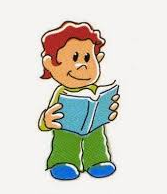 PLLUPA                            PEU  PILU                              PALAQUANTS TOMÀQUETS  HI HA?  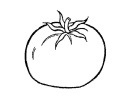 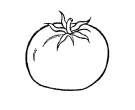 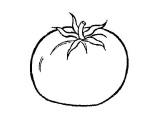 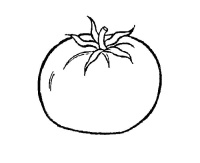 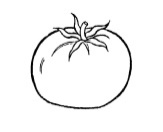 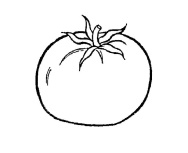 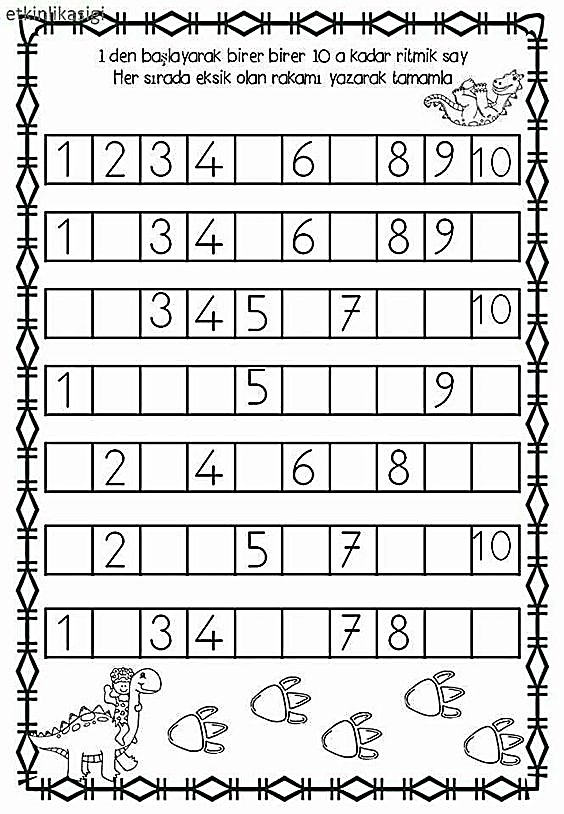 PAPEPIPOPUpapepipopuLALELILOLUlalelilolu